UNIVERSIDADE FEDERAL DE PERNAMBUCO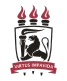 PRÓ-REITORIA PARA ASSUNTOS ACADÊMICOSDIRETORIA DE DESENVOLVIMENTO DO ENSINOPROGRAMA DE COMPONENTE CURRICULARDADOS DO COMPONENTE                                                                                                                                     EMENTACONTEÚDO PROGRAMÁTICOBIBLIOGRAFIA BÁSICABIBLIOGRAFIA COMPLEMENTARDEPARTAMENTO A QUE PERTENCE A DISCIPLINA                         HOMOLOGADO PELO COLEGIADO DE CURSOTIPO DE COMPONENTE (Marque um X na opção)TIPO DE COMPONENTE (Marque um X na opção)TIPO DE COMPONENTE (Marque um X na opção)TIPO DE COMPONENTE (Marque um X na opção)XDisciplinaPrática de EnsinoAtividade complementarMóduloMonografiaTrabalho de GraduaçãoSTATUS DO COMPONENTE (Marque um X na opção)STATUS DO COMPONENTE (Marque um X na opção)STATUS DO COMPONENTE (Marque um X na opção)STATUS DO COMPONENTE (Marque um X na opção)STATUS DO COMPONENTE (Marque um X na opção)STATUS DO COMPONENTE (Marque um X na opção)STATUS DO COMPONENTE (Marque um X na opção)STATUS DO COMPONENTE (Marque um X na opção)OBRIGATÓRIOELETIVOXOPTATIVOCódigoNomeCarga Horária SemanalCarga Horária SemanalNº. de CréditosC. H.  GlobalPeríodoCódigoNomeTeóricaPráticaNº. de CréditosET600Análise Estatística 10042607Pré-requisitosEstatística ComputacionalCo-RequisitosRequisitos C.H.Planejamento, desenvolvimento, execução completa e análise de dados de trabalhos que podem vir de assessorias prestadas, sem fins lucrativos, pelo Departamento de Estatística ou de projetos de pesquisa em tema de interesse do aluno junto a professor da área (em ambos os casos, com obrigatoriedade de relatório final por parte do aluno).Analise de dados usando métodos estatísticos tais como: Modelos de Regressão 1Regressão linear simples. Modelo de regressão linear múltipla. Análise de resíduos e de diagnósticos.Planejamento de Experimentos 1 O plano experimental completamente aleatorizado. O plano experimental aleatorizado em blocos completos.Análise Multivariada 1 Análise de variância multivariada: Modelo linear geral multivariado. Análise de variância para critério único de classificação, blocos aleatorizados. Análise de componentes principais. Séries Temporais 1               Modelos ARIMA: modelos AR, modelos MA, modelos ARMA. Método de Box e Jenkins para construção de                modelos ARIMA. Draper, N. and Smith, H. (1998), "Applied Regression Analysis", 3rd. Ed., Wiley, New York. McCullagh, P. and Nelder, J. (1989), "Generalized Linear Models", 2nd Ed., Chapman and Hall.Kutner, M., Nachtsheim, C., Neter,J., Li, W. (2004) “Applied Linear Statistical Models”, 5th ed., McGraw        Hill/Irwin•   Anderson, T. W. (1984), "An Introduction to Multivariate Statistical Analysis", 2nd Ed., Wiley.Box,G. , Jenkins, G. and Reinsel,G. (1994). "Times Series Analysis: Forecasting and Control", 3rd. Edition,            Prentice-Hall.Malinvaud, E. (1980). Statistical methods of econometrics. 3rd, ed., revised. -. Amsterdam.Paula, G. A. (2004 ), “Modelos de Regressão com apoio computacional”,  IME/USP, São Paulo.•    Mingoti, S. A. (2005), “Análise de Dados Através de Métodos de Estatística Multivariada: Uma abordagem Aplicada, Editora UFGM.  Searle, S. R. (1971), "Linear Models", Wiley, New York.WASSERMAN, William.; KUTNER, Michael H.; NACHTSHEIM, Cristopher J. (1996). Applied linear        regression models; Applied linear statistical models. 3.ed. Boston: Irwin,.HOSMER, David W.; STANLEY, Lemeshow.(1989). Applied logistic regression. New York: J. WileyMontgomery, D. (1996), "Design and Analysis of Experiments", 4th Ed., Wiley.Everitt, B. S. (1991), “Applied Multivariate Data Analysis”, Arnold.•    Hardler, W. (2007), “Applied Multivariate Statistical Analysis”, 2 nd, Springer. •  Chatfield, C. (1980). The Analysis of time series: an introduction . 2nd. ed. -. London: Chapman and Hall.EstatísticaEstatísticaASSINATURA DO CHEFE DO DEPARTAMENTOASSINATURA DO COORDENADOR DO CURSO OU ÁREA